 به نام خدا آشنایی با سازمان ملی استاندارد ایرانمؤسسۀ استاندارد و تحقیقات صنعتی ایران به موجب بند یک مادۀ3 قانون اصلاح قوانین و مقررات مؤسسۀ استاندارد و تحقیقات صنعتی ایران، مصوب بهمن ماه 1371 تنها مرجع رسمی کشور است که وظیفه تعیین، تدوین و نشر استانداردهای ملی (رسمی) ایران را به عهده دارد. نام موسسه استاندارد و تحقیقات صنعتی ایران به موجب یکصد و پنجاه و دومین جلسه شورای عالی اداری مورخ 29/6/90 به سازمان ملی استاندارد ایران تغییر و طی نامه شماره 35838/206 مورخ 24/7/90 جهت  اجرا ابلاغ شده است . تدوین استاندارد در حوزه های مختلف در کمیسیون های فنی مرکب از کارشناسان سازمان ، صاحب نظران مراکز و مؤسسات علمی، پژوهشی، تولیدی و اقتصادی آگاه و مرتبط انجام می شود وکوششی همگام با مصالح ملی و با توجه به شرایط تولیدی، فناوری و تجاری است که از مشارکت آگاهانه و منصفانۀ صاحبان حق و نفع، شامل تولیدکنندگان، مصرفکنندگان، صادرکنندگان و وارد کنندگان، مراکز علمی و تخصصی، نهادها، سازمان های دولتی و غیر دولتی حاصل می شود.  پیش نویس استانداردهای ملی ایران برای نظرخواهی به مراجع ذی نفع و اعضای کمیسیون های فنی مربوط ارسال میشود و پس از دریافت نظرها و پیشنهادها در کمیتۀ ملی مرتبط با آن رشته طرح و در صورت تصویب به عنوان استاندارد ملی (رسمی) ایران چاپ و منتشر می شود.پیش نویس استانداردهایی که مؤسسات و سازمان های علاقه مند و ذی صلاح نیز با رعایت ضوابط تعیین شده تهیه می کنند درکمیتۀ ملی طرح و بررسی و درصورت تصویب ، به عنوان استاندارد ملی ایران چاپ و منتشر می شود.  بدین ترتیب ، استانداردهایی ملی تلقی می شوند که بر اساس مفاد نوشته شده در استاندارد ملی ایران شمارۀ 5 تدوین و در کمیتۀ ملی استاندارد مربوط که سازمان ملی استاندارد ایران تشکیل میدهد به تصویب رسیده باشد.سازمان ملی استاندارد ایران از اعضای اصلی سازمان بین المللی استاندارد (ISO) ،کمیسیون بین المللی الکتروتکنیک (IEC) و سازمان بین المللی اندازه شناسی قانونی (OIML) است و به عنوان تنها رابط کمیسیون کدکس غذایی  (CAC)در کشور فعالیت می کند . در تدوین استانداردهای ملی ایران ضمن توجه به شرایط کلی و نیازمندی های خاص کشور ، از آخرین 
پیشرفت های علمی ، فنی و صنعتی جهان و استانداردهای بین‏المللی بهرهگیری میشود. سازمان ملی استاندارد ایران می تواند با رعایت موازین پیش بینی شده در قانون ، برای حمایت از مصرف کنندگان ، حفظ سلامت و ایمنی فردی و عمومی ، حصول اطمینان از کیفیت محصولات و ملاحظات زیست محیطی و اقتصادی ، اجرای بعضی از استانداردهای ملی ایران را برای محصولات تولیدی داخل کشور و/ یا اقلام وارداتی، با تصویب شورای عالی استاندارد، اجباری نماید.  سازمان می تواند به منظور حفظ بازارهای بین المللی برای محصولات کشور ، اجرای استاندارد کالاهای صادراتی و درجهبندی آن را اجباری نماید . همچنین برای اطمینان بخشیدن به استفاده کنندگان از خدمات سازمان ها و مؤسسات فعال در زمینۀ مشاوره ، آموزش ، بازرسی ، ممیزی و صدور گواهی سیستم های مدیریت کیفیت و مدیریت زیستمحیطی ، آزمایشگاه ها و مراکز کالیبراسیون ( واسنجی ) وسایل سنجش ، سازمان ملی استاندارد ایران این گونه سازمان ها و مؤسسات را بر اساس ضوابط نظام تأیید صلاحیت ایران ارزیابی می کند و در صورت احراز شرایط لازم ، گواهینامۀ تأیید صلاحیت به آن ها اعطا و بر عملکرد آن ها نظارت می کند . ترویج دستگاه بین المللی یکاها ، کالیبراسیون ( واسنجی ) وسایل سنجش ، تعیین عیار فلزات گرانبها و انجام تحقیقات کاربردی برای ارتقای سطح استانداردهای ملی ایران از دیگر وظایف این سازمان است .کمیسیون فنی تدوين استاندارد« عنوان فارسی استاندارد »فهرست مندرجاتپیش گفتاراستاندارد "............................................" که پیش نویس آن در کمیسیون های مربوط توسط ...................................... تهیه و تدوین شده است و در ...................... اجلاس کمیته ملی استاندارد ........................ مورخ .................... مورد تصویب قرار گرفته است ، اینک به استناد بند یک ماده 3 قانون اصلاح قوانین و مقررات موسسه استاندارد و تحقیقات صنعتی ایران ،‌ مصوب بهمن ماه 1371، به عنوان استاندارد ملی ایران منتشر می شود .برای حفظ همگامی و هماهنگی با تحولات و پیشرفت های ملی و جهانی در زمینه صنایع ، علوم و خدمات ، استانداردهای ملی ایران در مواقع لزوم تجدید نظر خواهد شد و هر پیشنهادی که برای اصلاح و تکمیل این استانداردها ارائه شود ، هنگام تجدید نظر در کمیسیون فنی مربوط مورد توجه قرار خواهد گرفت . بنابراین ، 
باید همواره از آخرین تجدید نظر استانداردهای ملی استفاده کرد .منبع و ماخذی که برای تهیه این استاندارد مورد استفاده قرار گرفته به شرح زیر است :عنوان فارسی استاندارد1 	هدف و دامنه کاربردهدف از تدوین این استاندارد .............2 	مراجع الزامیمدارک الزامی زیر حاوی مقرراتی است که در متن این استاندارد ملی ایران به آن ها ارجاع داده شده است . 
بدین ترتیب آن مقررات جزئی از این استاندارد ملی ایران محسوب می شود .در صورتی که به مدرکی با ذکر تاریخ انتشار ارجاع داده شده باشد ، اصلاحیه ها و تجدید نظرهای بعدی آن 
مورد نظر این استاندارد ملی ایران نیست . در مورد مدارکی که بدون ذکر تاریخ انتشار به آن ها ارجاع داده شده است ، همواره آخرین تجدید نظر و اصلاحیه های بعدی آن ها مورد نظر است .استفاده از مراجع زیر برای این استاندارد الزامی است :2-1	..................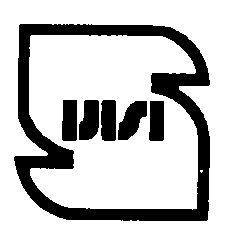 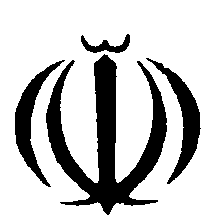 استاندارد ملی ايرانجمهوري اسلامي ايرانIslamic Republic of IranINSOسازمان ملی استاندارد ايرانچاپ اولIranian National Standardization Organization1st.Editionعنوان استاندارد به زبان فارسيTitleICS: رئیس : سمت و/ يا نمایندگینام خانوادگی ، نام( مدرک تحصیلی )……………………………دبیر :نام خانوادگی ، نام( مدرک تحصیلی )……………………………..اعضاء : ( اسامی به ترتیب حروف الفبا (نام خانوادگی ، نام( مدرک تحصیلی )……………………………...نام خانوادگی ، نام( مدرک تحصیلی )……………………………...نام خانوادگی ، نام( مدرک تحصیلی )………………………………نام خانوادگی ، نام( مدرک تحصیلی )………………………………نام خانوادگی ، نام( مدرک تحصیلی )………………………………نام خانوادگی ، نام( مدرک تحصیلی )………………………………عنوانعنوانصفحهآشنایی با سازمان ملی استانداردآشنایی با سازمان ملی استانداردبکمیسیون فنی تدوین استانداردکمیسیون فنی تدوین استانداردجپیش گفتارمقدمهپیش گفتارمقدمههو1هدف و دامنه كاربرد12مراجع الزامی............................................................